Domowe Przedszkole (fragment 2:20-3:49) o adresowaniu listów. Zapamiętaj co trzeba umieścić na kopercie.https://vod.tvp.pl/video/domowe-przedszkole,znaki,37737Droga listu od nadawcy do adresata – prezentacjahttps://www.slideserve.com/moswen/droga-listu-od-nadawcy-do-adresataSpróbuj teraz samodzielnie wykonać znaczek do listu, możesz zainspirować się poniższymi zdjęciami: 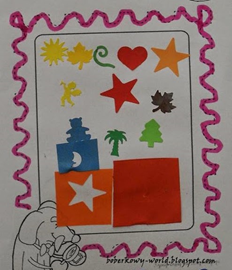 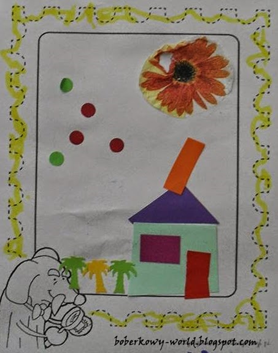 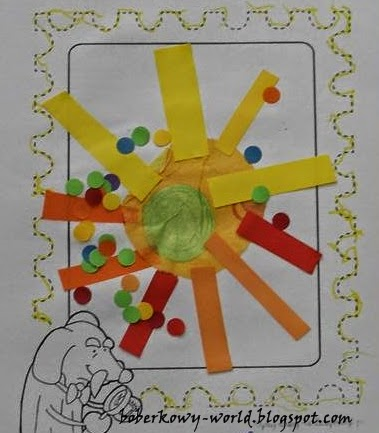 MiłejMiłej zabawy ! 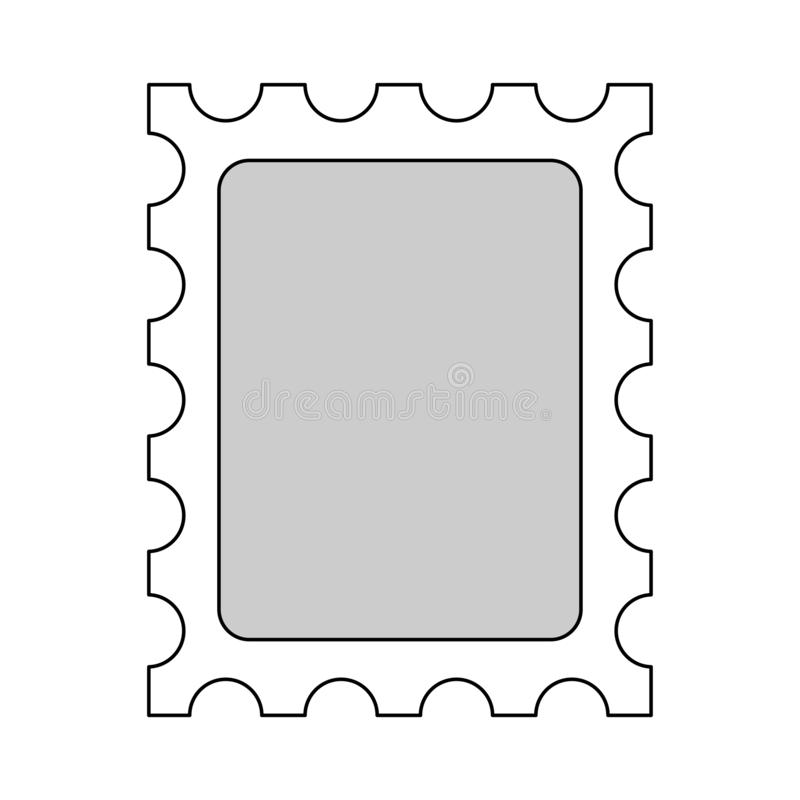  Jesteśmy bardzo ciekawe jak radzicie sobie z zadaniami. Może wyślecie nam kilka zdjęć na dres: p23.zostanwdomu@gmail.com    